Муниципальное бюджетное общеобразовательное учреждение «Кириковская средняя школа».РАБОЧАЯ ПРОГРАММАпо предмету «мировая художественная культура» для учащихся 10 класса муниципального бюджетного общеобразовательного учреждения «Кириковская средняя  школа»Составил:              учитель высшей квалификационной категории Ивченко Олег Владимирович2019-2020 учебный год1. Пояснительная записка.    Настоящая рабочая программа составлена на основании базисного учебного плана общеобразовательных учреждений Российской Федерации, утвержденный приказом Минобразования РФ № 1312 от 09. 03. 2004, Федерального компонента государственного образовательного стандарта, утвержденного Приказом Минобразования РФ от 05. 03. 2004 года № 1089, утвержденного приказом от 7 декабря 2005 г. № 302 федерального перечня учебников, рекомендованных (допущенных) к использованию в образовательном процессе в образовательных учреждениях, реализующих программы общего образования, учебного плана муниципального бюджетного общеобразовательного учреждения «Кириковская средняя  школа» (10 – 11 класс) на 2019-2020 учебный год, учебника Мировая художественная культура. Учеб. Для 10 кл. общеобразоват. Учреждений. В 2-х частях. Ч.1./ Л.А.Рапацкая – М.: Гуманитарный изд. центр ВЛАДОС, 2008. Допущено Министерством образования и науки РФ, положения о рабочей программе педагога  муниципального бюджетного общеобразовательного учреждения «Кириковская средняя  школа» реализующего предметы, курсы и дисциплины общего образования от 30 мая 2019 года    Мировая художественная культура является межпредметной дисциплиной, интегрирующей знания, полученные на уроках изобразительного искусства, музыки, литературы, истории. Она не только выявляет связи внутри гуманитарного цикла, но обуславливает востребованность знаний из математики, физики, химии и прочих областей естествознания.    Курс по мировой художественной культуре нацелен на ознакомление с выдающимися достижениями искусства в различные исторические эпохи в различных странах. Он не содержит полного перечисления всех явлений мировой художественной культуры, но дает возможность через отдельные наиболее выдающиеся памятники архитектуры, изобразительного искусства, литературы, музыки, театра, либо творчество одного мастера показать основные художественные идеи эпохи.     Распределение материала осуществляется по территориальному принципу, что позволяет показать, какой системой ценностей оперирует каждый народ, являясь носителем определенной религиозной и культурной традиции. Вместе с тем в программе курса выдерживается логика исторического линейного развития от культуры первобытного мира до культуры XX века с акцентом на “межвременной диалог” различных культур.       Курс МХК в  10  классе охватывает культуру древнего мира (в том числе и культуру Древней Руси), эпоху средневековья и эпоху возрождения.    Курс позволяет осознать уникальность и неповторимость разных культур, социокультурный опыт человечества, роль России в культурном процессе; учит школьников воспринимать окружающий мир как “мир миров”, в котором любой культуре и любому позитивному суждению есть место; способствует развитию духовной личности, расширению кругозора, формированию позитивных жизненных ориентиров и собственной мировоззренческой позиции.    Программа является базовой. В целом на изучение предмета Мировая художественная культура в 10 классе в 2019 -2020 учебном году отводится 35 часов. Один час в неделю.     Изучение мировой художественной культуры на уровне среднего общего образования  направлено на достижение следующих целей и задач:     Цель курса — на основе соотнесения ценностей зарубежного и русского художественного творчества сформировать у учащихся целостное представление о роли, месте, значении русской художественном культуры в контексте мирового культурного процесса.    Задачами изучения курса МХК в 10 классе являются:- развитие чувств, эмоций, образно-ассоциативного мышления и художественно-творческих способностей;- воспитание художественно-эстетического вкуса, потребности в освоении ценностей мировой культуры;- освоение знаний о стилях и направлениях в мировой художественной культуре, их характерных особенностях; о вершинах художественного творчества в отечественной и зарубежной культуре;- овладение умением анализировать произведения искусства, оценивать их художественные особенности, высказывать о них собственное суждение;-  использование приобретённых знаний и умений для расширения кругозора, осознанного формирования собственной культурной среды.     Кроме того, в результате освоения курса мировой и отечественной художественной культуры формируется основы эстетических потребностей, развивается толерантное отношение к миру, актуализируется способность воспринимать свою национальную культуру, как неотъемлемую составляющую культуры мировой и в результате более качественно оценивать её уникальность и неповторимость.          Для выявления результатов изучения программы по предмету используются следующие формы и методы контроля тестирование, проведение контрольных работ, зачетов; написание сочинения (эссе), участие в конкурсах, выставках, олимпиадах, викторинах, фестивалях и др.
Итоговый контроль осуществить после прохождения всего учебного курса. Контроль при реализации настоящей программы не выделяется в отдельные занятия, а включается в названных выше формах в методику урока.       Промежуточная аттестация по предмету осуществляется в форме тестирования в мае 2020 года.2. Планируемые результаты освоения предмета.     По окончании изучения курса предмета Мировая художественная культура в 10 классе учащиеся должны знать:-  основные этапы культурологического развития Древнего Востока;- становление и эволюцию христианской культуры;- основные моменты в развитии художественной культуры Европы;- духовно-нравственные основы русской художественной культуры;Учащиеся должны:- различать художественные культуры Древнего Востока;-  понимать термины «античность», «Возрождение», «Просвещение», уметь толковать и приводить примеры деятелей культуры, науки, искусства.    Кроме того, ученики должны знать и понимать: основные виды и жанры искусства; изученные направления и стили мировой художественной культуры; шедевры мировой художественной культуры; особенности языка различных видов искусства;
уметь: узнавать изученные произведения и соотносить их с определенной эпохой, стилем, направлением; устанавливать стилевые и сюжетные связи между произведениями разных видов искусства; пользоваться различными источниками информации о мировой художественной культуре; выполнять учебные и творческие задания (доклады, сообщения); использовать приобретенные знания в практической деятельности и повседневной жизни для: выбора путей своего культурного развития; организации личного и коллективного досуга; выражения собственного суждения о произведениях.3. Содержание учебного предмета.4. Тематическое планирование с указанием часов на освоение каждой темы.5. Список литературы, используемый при оформлении рабочей программы.Акимова Л.И. Искусство Древней Греции. Геометрика. Архаика/Л.И. Акимова. – СПб., 2007.Акимова Л.И. Искусство Древней Греции. Классика/Л.И.Акимова. – СПб., 2007.Альбанезе М. Древняя Индия. От возникновения до XIII века/М. Альбанезе. – М., 2003.Андреева Е.Ю. Постмодернизм/Е.Ю. Андреева. – СПб., 2007.Бенуа А.Н. История русской живописи в XIX веке / А.Н.Бенуа. – М., 1998. Герман М.Ю. Модернизм/М.Ю. Герман. – СПб., 2005.Даниэль С.М. Рококо/С.М. Даниэль. – СПб., 2007.Емохонова Л.Г. Художественная культура буддизма/Л.Г. Емохонова. – М., 2007.Емохонова Л.Г. Художественная культура ислама/Л.Г. Емохонова. – М., 2007.Искусство: энциклопедический словарь школьника / сост. П.Кошель. – М., 2000.Китай. Земля небесного дракона / под общ. ред. Э.Л.Шонесси. – М., 2001.Кун Н.А. Легенды и мифы Древней Греции / Н.А.Кун.  – М., 2005.Лисовский В.Г. Архитектура эпохи Возрождения. Италия/В.Г.Лисовский. – СПб., 2007.Русская живопись: энциклопедия / под ред. Г.П.Конечна. – М., 2003.Степанов А.В. Искусство эпохи Возрождения. Италия. XIV–XV века/А.В.Степанов. – СПб., 2005.Степанов А.В. Искусство эпохи Возрождения. Италия. XVI век/А.В.Степанов. – СПб., 2007.Энциклопедия искусства XX века/сост. О.Б.Краснова. – М., 2003 г.СОГЛАСОВАНО:заместитель директора по учебно-воспитательной работе Сластихина Н.П._______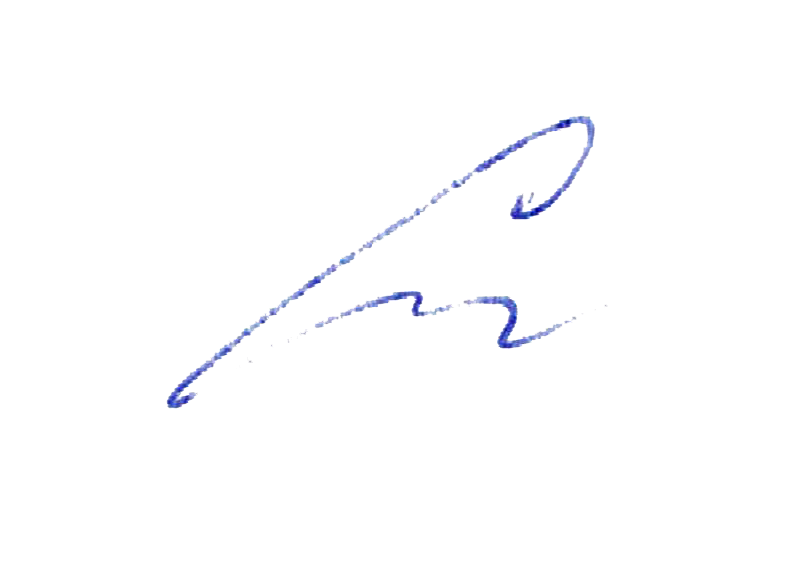 «30» августа 2019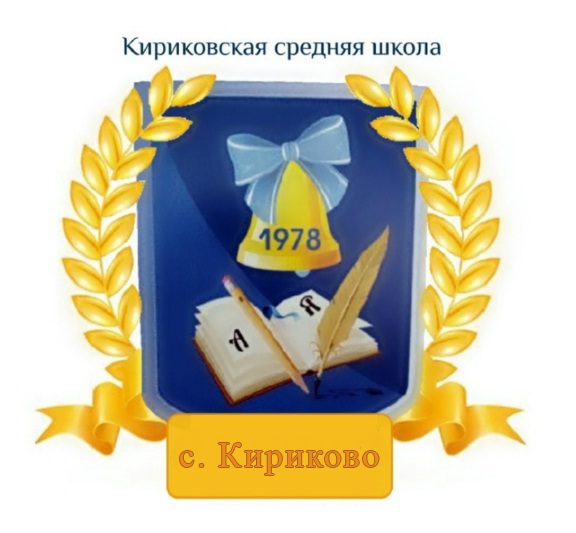 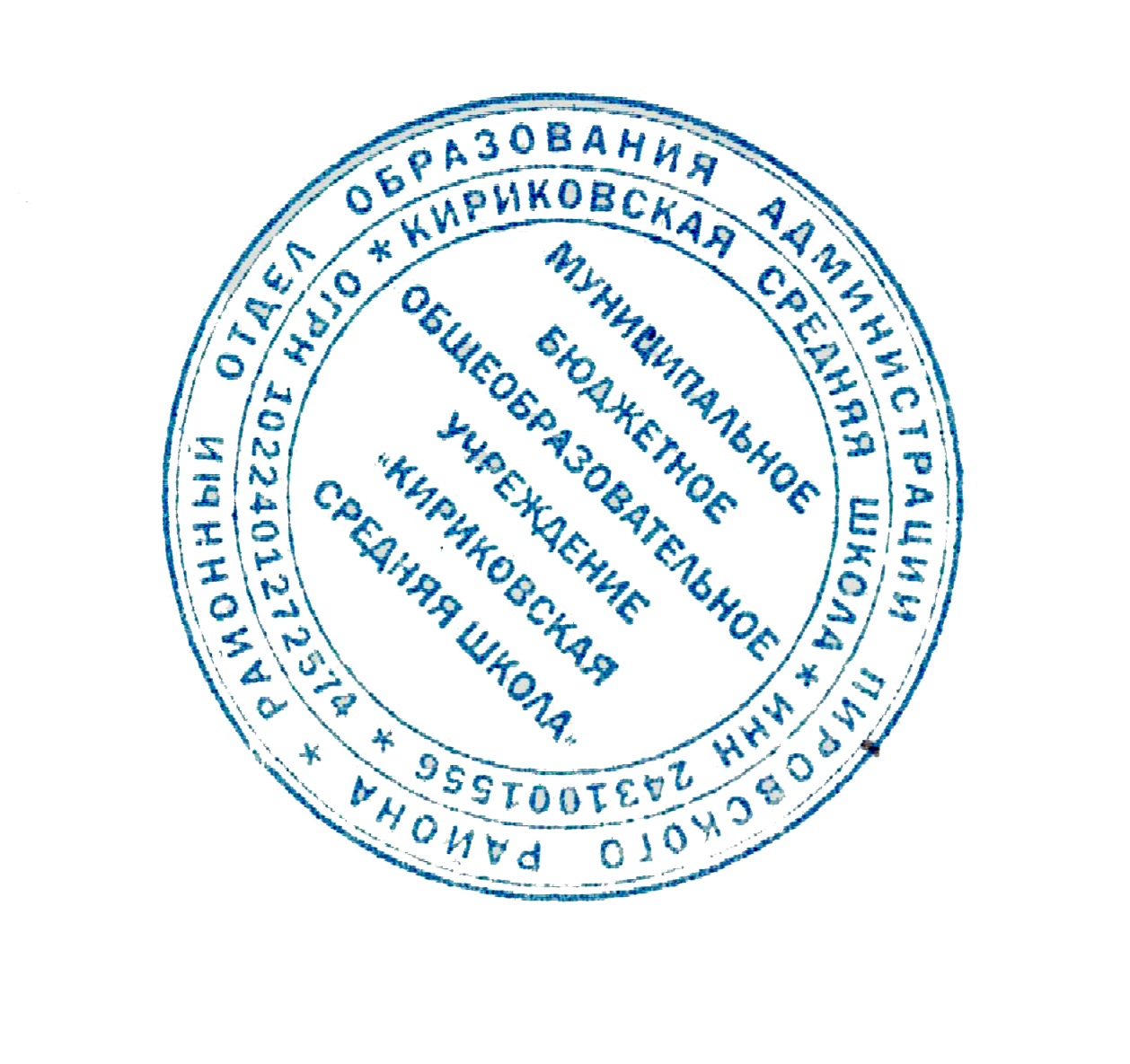 УТВЕРЖДАЮ:Директор муниципального бюджетного общеобразовательного учреждения «Кириковская средняя школа»_________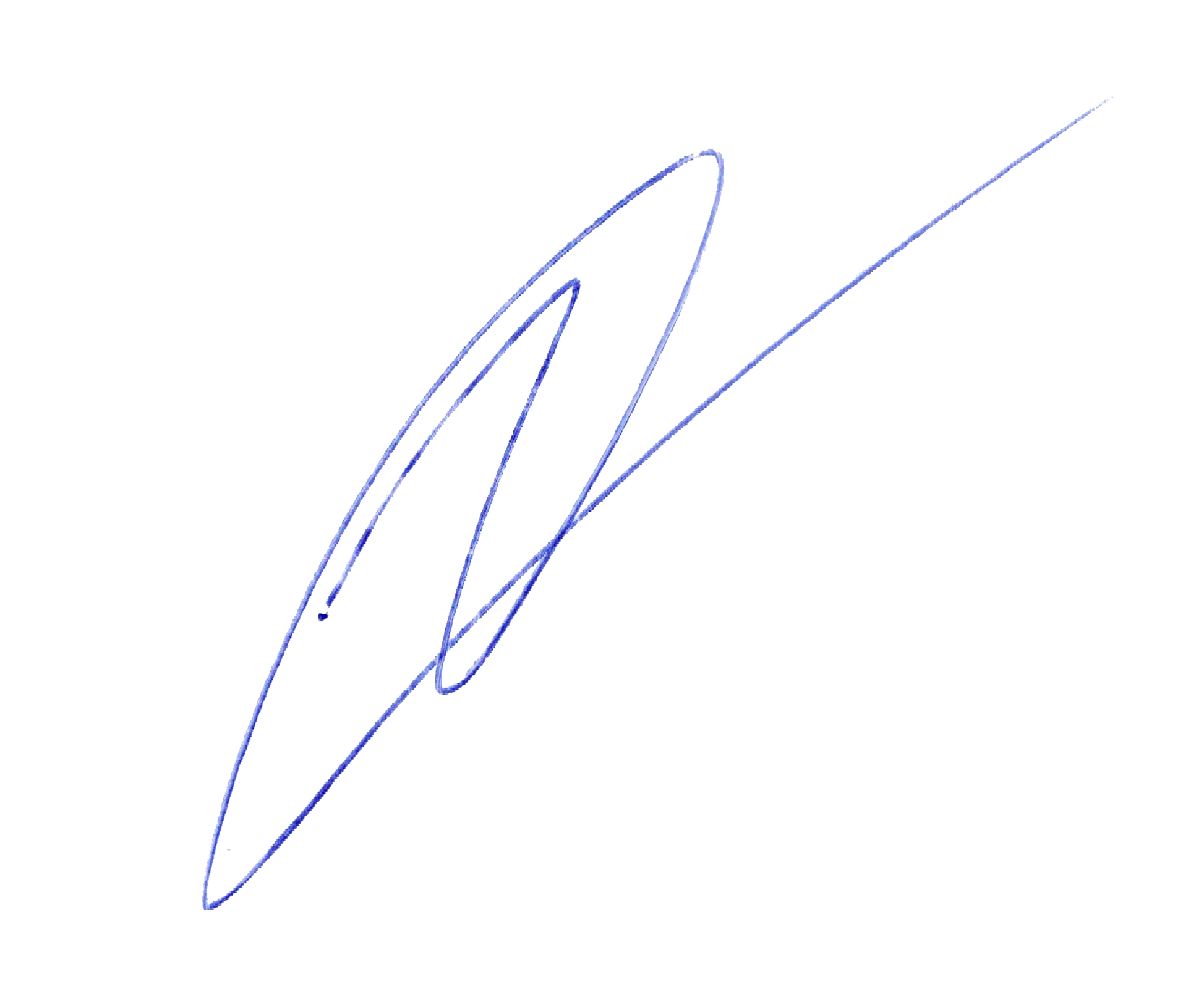 Ивченко О.В.«30» августа 2019 года№ п.пРаздел, тема.Количество часов1Художественная культура Древнего и средневекового Востока8 часов2Художественная культура Европы: становление христианской традиции7 часов3Духовно-нравственные основы русской художественной культуры: у истоков национ. традиции (10-18 вв.)4 часа4«Начало всех начал»: от языческой к православной художественной культуре2 часа5Художественное наследие древнерусских княжеств1 час6Художественная культура Московской Руси4 часа7Художественная культура «бунташного века»3 часа8Русская художественная культура 18 века5 часовИТОГО:34 часа№Тема урокаКоличество часовДата1Что такое художественная культура. Виды культур.104.09.20192Художественная культура Древнего и средневекового Востока111.09.20193.Влияние культуры художественной культуры Древнего и средневекового Востока на современность.118.09.20194.Художественная культура Древней и средневековой Индии: верность традиции125.09.20195.Древнеиндийский эпос. Фантастика или реальность.102.10.20196.Художественная культура Древнего и средневекового Китая: наследие мудрости ушедших поколений109.10.20197.Художественная культура Японии: постижение гармонии с природой116.10.20198.Художественная культура мусульманского Востока: логика абстрактной красоты123.10.20199.Античность: колыбель европейской художественной культуры106.11.201910.От мудрости Востока к европейской христианской культуре: Библия113.11.201911.Художественная культура европейского Средневековья: освоение христианской образности120.11.201912.Художественная культура итальянского Возрождения: трудный путь гуманизма127.11.201913.Северное Возрождение: в поисках правды о человеке104.12.201914.Художественная культура 17 века: многоголосие школ и стилей111.12.201915.Художественная культура европейского Просвещения: утверждение культа разума118.12.201916.Художественная культура Киевской Руси. Новгородская Русь125.12.2019   17.От раздробленных княжеств к Московской Руси: утверждение общерусского художественного стиля115.01.202018.Художественная культура 17 века: смена духовных ориентиров122.01.202019.Русская художественная культура в эпоху Просвещения: формирование гуманистических идеалов129.01.202020.Художественное наследие России105.02.202021.Умозрение в формах, красках, звуках112.02.202022.Художественное наследие древнерусских княжеств119.02.202023.Сердце Святой Руси126.02.202024.Сергий Радонежский и Епифаний Премудрый: жизнь как житие.104.03.202025.«Небесное умом неизмеримо»: творчество Андрея Рублёва и Дионисия111.03.202026.Державный венец России. Москва – Третий Рим: от идеи до художественных образов118.02.202027.Диалог «старины и новизны» в русской словесности101.04.202028.От иконы к парсуне108.04.202029.Барокко в зодчестве и музыке115.04.202030.Идеалы «восемнадцатого столетия»: по пути «русской европейскости». «Россия молодая мужала гением Петра…»122.04.202031.«Россия молодая мужала гением Петра…»Середина века: от «высокого барокко» к классицизму В начале было слово.129.04.202032«Строгий стройный вид» (логика нового зодчества) Рождение Санкт-Петербургской композиторской школы.106.05.202033.«Пристанище художникам всякого рода…»: кружок Н.А. Львова113.05.202034.Промежуточная аттестация в форме тестирования. «Итоги восемнадцатого  столетия в мировой художественной культуре»120.05.202035.Основные этапы развития мировой художественной культуры до 19 столетия.127.05.2020